Scoil Bhríde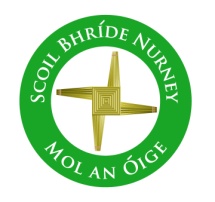 Nurney, Co. KildareTelephone: (045) 526767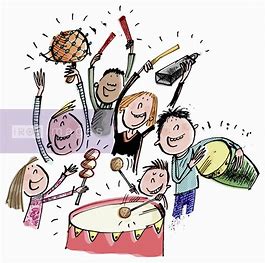 www.nurneyns.com                          sbnurney@gmail.com16th November 2022Dear Parents/GuardiansDrummingA 4-week course of drumming classes for all pupils with a specialist instructor started on November 7th. To cover the cost a payment of 8 Euro will be needed from each pupil. This can be paid online or by cash. Thank you.SwimmingA six-week course of swimming classes in K-Leisure Athy for 5th class begins on November 9th. Payment of 50 Euro from each 5th class pupil is now due. Thank you.A six-week course of swimming in K-Leisure Athy for all other senior classes will start as follows:4th class – February 22nd 20233rd class – April 26th 2023Child collection and Child ProtectionIf someone other than parents/guardians are collecting a child from school, parents/guardians must inform the school with plenty of notice by note, email or phone call.Earrings, Piercing and Jewelry etc.School policy regarding the wearing of earrings, piercing and jewelry been devised to minimize the risk of accident, injury or infection during school activities (particularly breaktimes on smaller fenced in yard space during the Winter months).As a general ‘rule of thumb’ items that are a potential danger to oneself / another child, should not be worn to school (for example: small or large hoop earringsExamples of items/styles that may be worn include:Watches (best not on swimming days – to avoid loss or damage)Plain stud earrings – one per ear (to be removed by pupil and stored by pupil during sport activities)Simple hair ties, clips or band.Any item required to highlight a certain medical condition e.g. medic alert braceletsExamples of items/styles that pose a risk and should not be worn include:Rings of any descriptionNecklaces, ‘chokers’Pendants, crosses & chainsElaborate hair decorations with sharp pointsBraceletsBody piercingEarrings – other than plain studsFalse nailsThe successful implementation of this policy is an important step in promoting a safe school environment for your child. All families and pupils are asked for their co-operation with its implementation. Thank you.Scoil BhrídeNurney, Co. KildareTelephone: (045) 526767www.nurneyns.com   sbnurney@gmail.com  16th November 2022Dear Parents/GuardiansDrummingA 4-week course of drumming classes for all pupils with a specialist instructor started on November 7th. To cover the cost a payment of 8 Euro will be needed from each pupil. This can be paid online or by cash. Thank you.SwimmingA six-week course of swimming classes in K-Leisure Athy for 5th class begins on November 9th. Payment of 50 Euro from each 5th class pupil is now due. Thank you.A six-week course of swimming in K-Leisure Athy for all other senior classes will start as follows:4th class – February 22nd 20233rd class – April 26th 2023Child collection and Child ProtectionIf someone other than parents/guardians are collecting a child from school, parents/guardians must inform the school with plenty of notice by note, email or phone call.Earrings, Piercing and Jewelry etc.School policy regarding the wearing of earrings, piercing and jewelry been devised to minimize the risk of accident, injury or infection during school activities (particularly breaktimes on smaller fenced in yard space during the Winter months).As a general ‘rule of thumb’ items that are a potential danger to oneself / another child, should not be worn to school (for example: small or large hoop earringsExamples of items/styles that may be worn include:Watches (best not on swimming days – to avoid loss or damage)Plain stud earrings – one per ear (to be removed by pupil and stored by pupil during sport activities)Simple hair ties, clips or band.Any item required to highlight a certain medical condition e.g. medic alert braceletsExamples of items/styles that pose a risk and should not be worn include:Rings of any descriptionNecklaces, ‘chokers’Pendants, crosses & chainsElaborate hair decorations with sharp pointsBraceletsBody piercingEarrings – other than plain studsFalse nailsThe successful implementation of this policy is an important step in promoting a safe school environment for your child. All families and pupils are asked for their co-operation with its implementation. Thank you.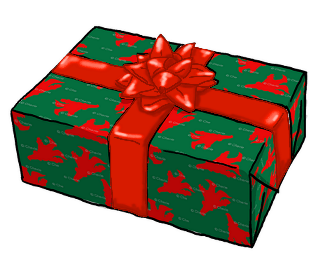 Christmas Shoebox Appeal – Thank you!To all who contributed to this year’s Christmas Shoebox appeal, Thank you!Dates for your diarySchool closes at 12:30pm on December 16th for all pupils as staff must attend Department of Education training in the New Primary Language Curriculum. The bus has been told.School will close for Christmas on Wednesday December 21st for all pupils at 12.30pm. Buses have been told. The school will re-open on Thursday January 5th 2023 for all pupils at 9.20amSchool Book Fair – Spring 2023; risk assessment pendingThe Parish office wishes to inform you that Communion for families with children in 2nd class will be May 13th 2023 @ 11:30am in Nurney ChurchThe Parish office wishes to inform you that Confirmation for families with children in 6th class will be March 25th @ 12 midday in Nurney Church Wednesday Note and school information also availableon www.nurneyns.comThank you for your co-operation with the above. __________________________Dr. Vinny Thorpe – Principal Ed.D (SL) M.Ed (SL), MA.Comp.Mus, H.Dip.Prim.Ed, H.Dip.Mus.Tech, P.Grad.Dip.Ed.St(SEN), B.Mus.Ed(H.Dip.Ed), Dip.Mus.Ed, T.Dip.ICT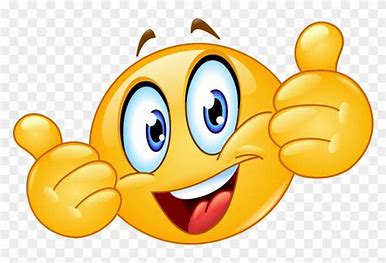 Christmas Shoebox Appeal – Thank you!To all who contributed to this year’s Christmas Shoebox appeal, Thank you! Dates for your diarySchool closes at 12:30pm on December 16th for all pupils as staff must attend Department of Education training in the New Primary Language Curriculum. The bus has been told.School will close for Christmas on Wednesday December 21st for all pupils at 12.30pm. Buses have been told. The school will re-open on Thursday January 5th 2023 for all pupils at 9.20amSchool Book Fair – Spring 2023; risk assessment pendingThe Parish office wishes to inform you that Communion for families with children in 2nd class will be May 13th 2023 @ 11:30am in Nurney ChurchThe Parish office wishes to inform you that Confirmation for families with children in 6th class will be March 25th @ 12 midday in Nurney Church Wednesday Note and school information also availableon www.nurneyns.comThank you for your co-operation with the above. __________________________Dr. Vinny Thorpe – Principal Ed.D (SL) M.Ed (SL), MA.Comp.Mus, H.Dip.Prim.Ed, H.Dip.Mus.Tech, P.Grad.Dip.Ed.St(SEN), B.Mus.Ed(H.Dip.Ed), Dip.Mus.Ed, T.Dip.ICT